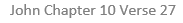 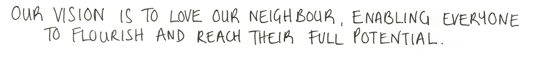 This Week’s Achievements 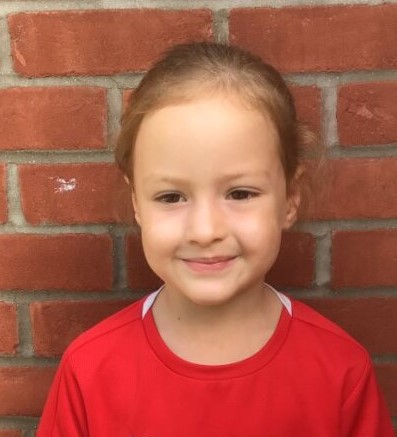 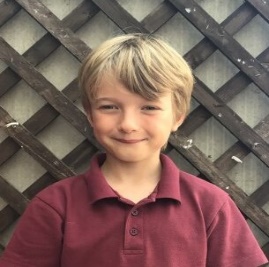 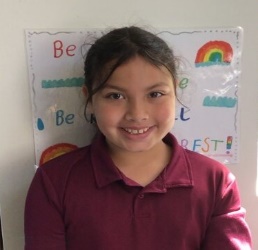 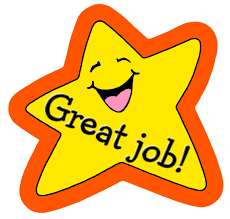 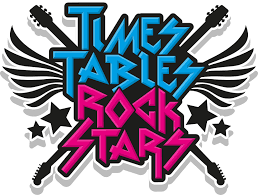 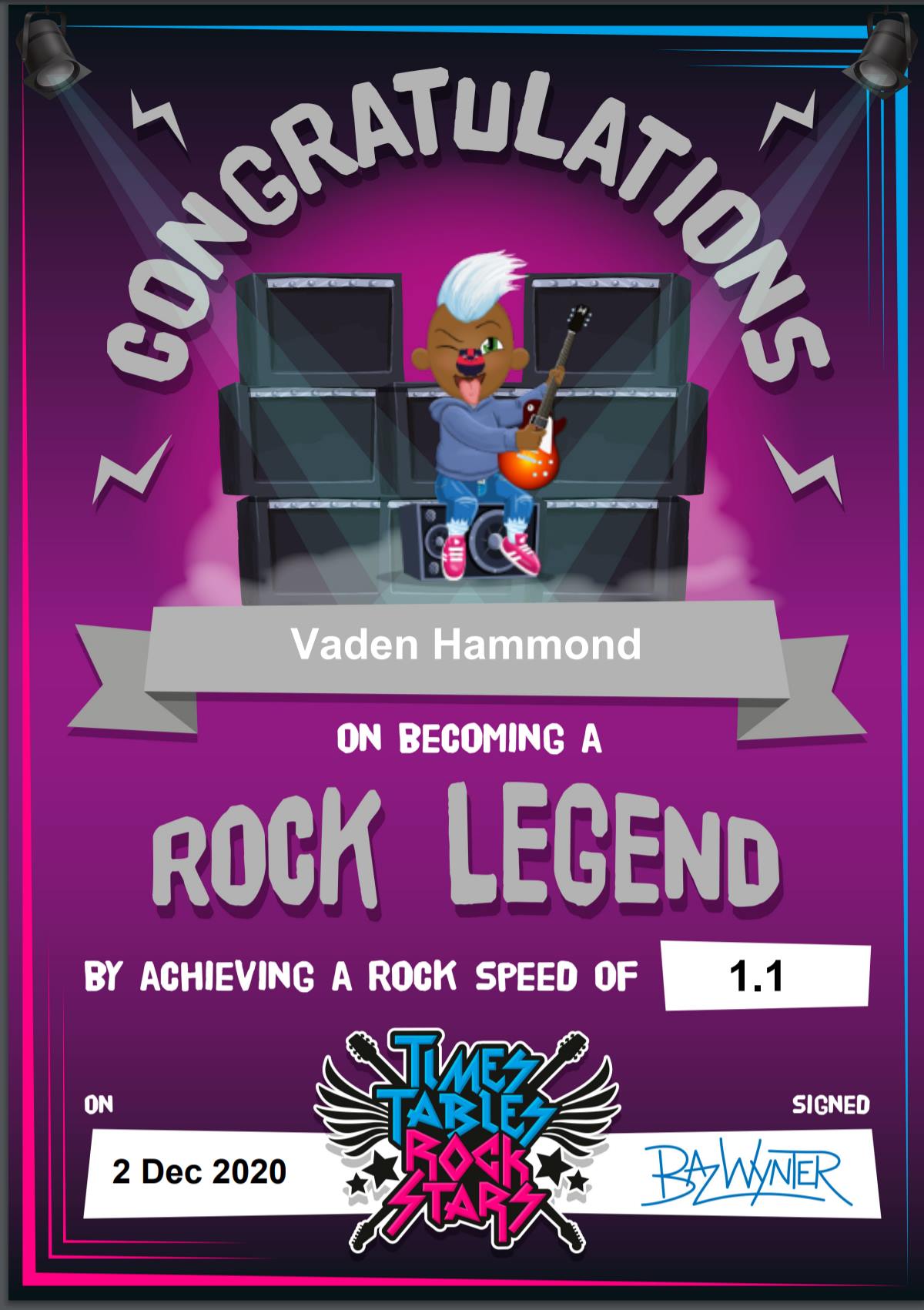 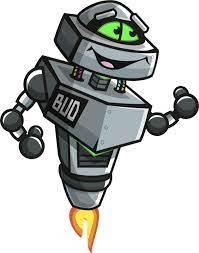 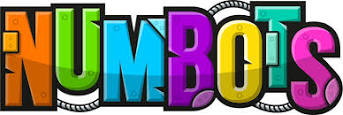 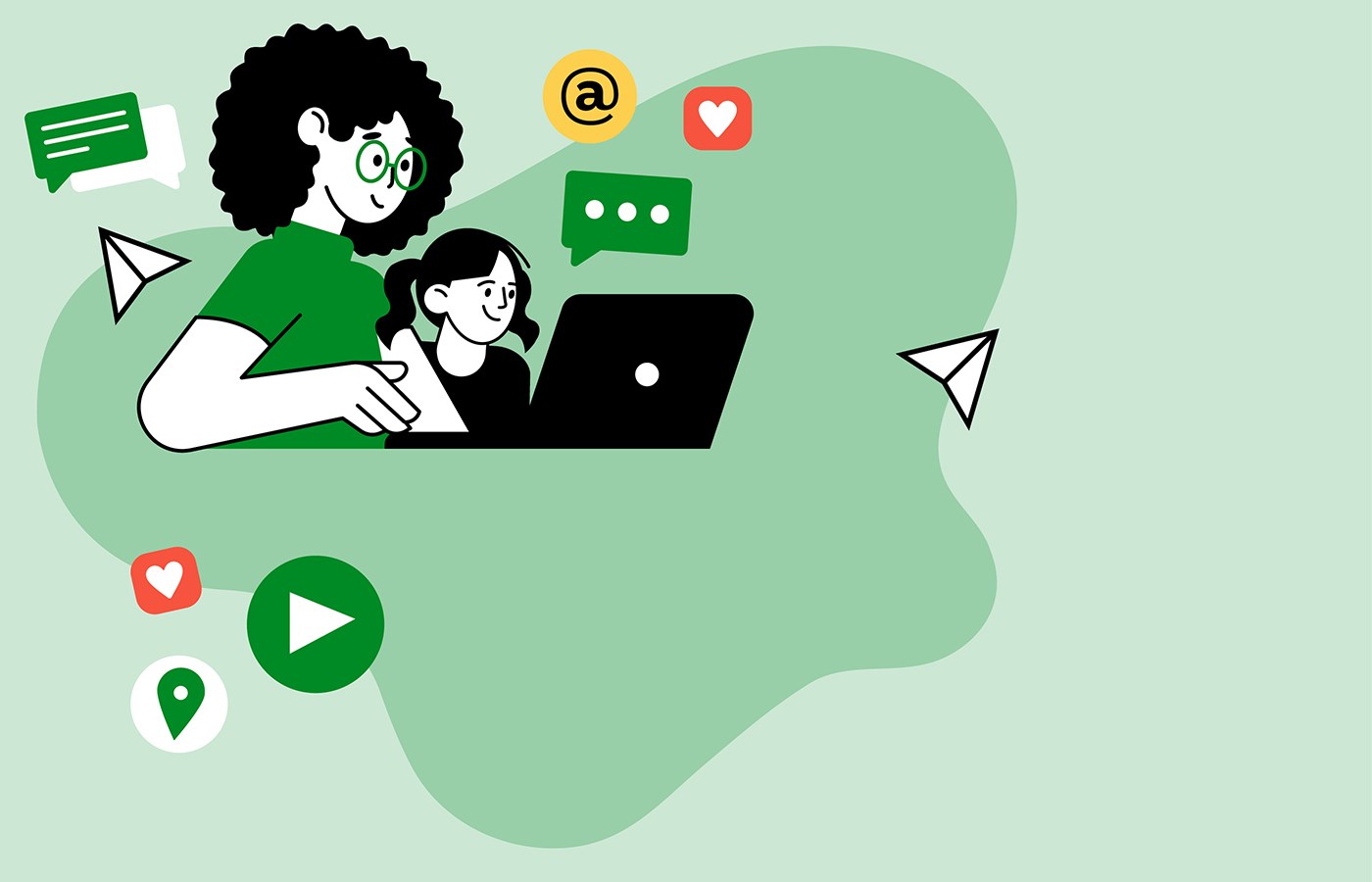 